Bid Notice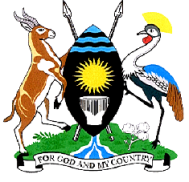 